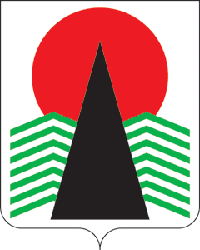 Сельское поселение СингапайНефтеюганский районХанты-Мансийский автономный округ - ЮграАДМИНИСТРАЦИЯСЕЛЬСКОГО ПОСЕЛЕНИЯ СИНГАПАЙ
ПОСТАНОВЛЕНИЕ25.09.2017                                                                      № 157О внесении изменений в постановление от 31.03.2016  № 92                                                                              "О порядке введения особого противопожарного режима на территории сельского поселения Сингапай"В соответствии Федеральным законом от 28.05.2017 N 100-ФЗ "О внесении изменений в Федеральный закон "О пожарной безопасности" и Кодекс Российской Федерации об административных правонарушениях, ПОСТАНОВЛЯЮ:	1. Внести следующие изменения в постановление от 31.03.2016  № 92 "О порядке введения особого противопожарного режима на территории сельского поселения Сингапай":	1.1. пункт 2 приложения изложить в новой редакции:	"2. Противопожарный режим - совокупность установленных нормативными правовыми актами Российской Федерации, нормативными правовыми актами субъектов Российской Федерации и муниципальными правовыми актами по пожарной безопасности требований пожарной безопасности, определяющих правила поведения людей, порядок организации производства и (или) содержания территорий, земельных участков, зданий, сооружений, помещений организаций и других объектов защиты в целях обеспечения пожарной безопасности.	Требования пожарной безопасности - специальные условия социального и (или) технического характера, установленные в целях обеспечения пожарной безопасности федеральными законами и иными нормативными правовыми актами Российской Федерации, а также нормативными документами по пожарной безопасности".2. Настоящее постановление подлежит официальному опубликованию (обнародованию) в бюллетене «Сингапайский вестник» и вступает в силу после его официального опубликования (обнародования).Глава сельского поселения				   В.Ю. Куликов